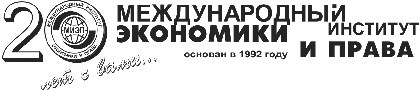 МЕТОДИЧЕСКИЕ РЕКОМЕНДАЦИИ ПО ПОДГОТОВКЕ  КУРСОВЫХ И ВЫПУСКНЫХ  КВАЛИФИКАЦИОННЫХ РАБОТ Для студентов факультета экономики и управления Москва Издательство МИЭП 2012 Авторы-составители: 	канд. экон. наук, доц. Л.С. Александрова, канд. техн. наук, доц. Е.П. Жарковская, д-р филос. наук, доц. Э.А. Понуждаев, канд. экон. наук, доц. Н.С. Ульянова Ответственный за выпуск проректор по учебной и научно-методической работе, д-р истор. наук, доц. Т.В. Карпенкова  Методические рекомендации по подготовке курсовых и выпускных квалификационных работ. – М.: МИЭП, 2012. – 32 с. Методические рекомендации предназначены для студентов всех форм обучения факультета экономики и управления, приступающих к выполнению курсовой и выпускной квалификационной работы. © Международный институт экономики и права, 2012 ВВЕДЕНИЕ Образовательный процесс в Международном институте экономики  и права (МИЭП) основан как на традиционных (лекции, семинары, практические и лабораторные занятия, индивидуальные и групповые консультации, зачеты и экзамены), так и относительно новых (коллоквиумы, тьюторские практикумы, мастер-классы) формах обучения студентов. Особое место в этом ряду занимает выполнение курсовых и выпускных квалификационных работ. Данные формы обучения требуют от студента значительных интеллектуальных, эмоционально-волевых и временны´х затрат,  а также проявления инициативы и творческого подхода. Характеристики курсовой и выпускной квалификационной работ наряду с общими чертами имеют и специфические. Во-первых, это касается темы (проблемы), объекта и предмета исследования. Во-вторых, работы отличаются по объему. В-третьих, необходимо иметь в виду особенности процедурного характера (выбор и утверждение темы, сроки подготовки работы, оформление необходимых документов студентом и руководителем, защита). Курсовая работа (КР) – первая важная ступень самостоятельной образовательной деятельности студента, имеющая целью применение полученных в процессе обучения (на каждом курсе) знаний для решения актуальных экономических, социальных, организационно-управленческих, финансовых и других проблем. Выпускная квалификационная работа (ВКР) призвана раскрыть содержание актуальной в теоретическом и прикладном отношениях проблемы,  а также продемонстрировать и обосновать механизм (процедуры, способы, средства) ее решения (оптимизации). Автор ВКР претендует на присвоение степени бакалавра по соответствующему направлению. Процесс подготовки КР и ВКР состоит из нескольких этапов. Выбор темы и согласование ее с научным руководителем. Подбор и предварительный анализ литературы. Определение цели, задач и составление плана работы. Изучение содержания источников и литературы. Сбор, анализ и обобщение эмпирических данных. Подготовка текста (написание) работы. Оформление работы, включая документацию (приложения 1–7). Разработка тезисов доклада и презентационных (иллюстративных) материалов для защиты. Представление работы на выпускающую кафедру или в деканат. Предварительная защита ВКР. Получение допуска к защите. Защита работы. МЕТОДИЧЕСКИЕ РЕКОМЕНДАЦИИ  I. Выбор темы, подбор и изучение литературы Как правило, выбор темы КР или ВКР осуществляется по соответствующим Перечням тем, разрабатываемым и утверждаемым на заседании кафедры. Кроме того, студент имеет право предложить собственную тему либо изменить какую-либо тему из Перечня, согласовав ее с научным руко- водителем и заведующим кафедрой или его заместителем. Темы ВКР должны соответствовать профилю обучения (наименованию получаемой специальности), а для КР – наименованию дисциплины, по которой она выполняется. Выбрав тему ВКР, студент обязан написать и представить в деканат (на кафедру) заявление установленной формы. Закрепление (в деканате) и утверждение (на кафедре) темы, а также назначение руководителя ВКР осуществляются не позднее, чем за три месяца до начала ее разработки по учебному плану. Руководитель и студент разрабатывают задание на ВКР по форме, приведенной в приложении 2. В этом документе указываются: тема работы и ее целевая установка, перечень основных вопросов, подлежащих раскрытию в процессе его выполнения, характеристика ожидаемых результатов  и сфер (областей) их применения, основные источники информации. Задание должно быть подписано руководителем и студентом.  Утвердив тему и получив задание, студент приступает к составлению графика подготовки и оформления ВКР (приложение 3) с указанием очередности и конкретных сроков исполнения ее разделов (глав). Руководитель утверждает и контролирует выполнение плана, рекомендует необходимые материалы, обсуждает со студентом наиболее сложные проблемы и возможные подходы к их решению. Студент (автор работы) несет ответственность за достоверность информации, содержащейся в работе, смысловую адекватность терминов, правильность всех расчетов, грамотность изложения материала. Обязанность руководителя – своевременно указать на имеющиеся недостатки и потребовать их устранения до защиты работы. Подбор литературы следует начинать с изучения книг и периодических изданий, рекомендованных кафедрой по специальным дисциплинам  и дисциплинам специализации (в том числе в списках литературы к ПТК). Целесообразно также проанализировать, с какими ранее изученными дисциплинами (темами) связана тема КР или ВКР. Это позволит автору более основательно разобраться в проблеме, отобрать оптимальное количество источников, а в дальнейшем – подготовить работу высокого уровня и успешно защитить ее. В процессе ознакомления с периодическими изданиями необходимо особое внимание уделить новейшим публикациям в официальных изданиях, информационных сборниках, справочниках, журналах и газетах по профилю подготовки студента. Чтобы в содержательном плане работа была глубокой и насыщенной, автору нужно активно использовать ресурсы всемирной информационной сети (Интернет) и базы данных справочных систем («Консультант», «Гарант», «Кодекс» и др.). Это в полной мере относится  к оригиналам трудов выдающихся отечественных и зарубежных ученых, общественных деятелей.  В процессе изучения подобранной литературы основным критерием оценки прочитанного является возможность использования данного материала в дальнейшей работе. Приступать к анализу источников информации целесообразно с энциклопедических изданий и словарей. Затем следует ознакомиться с учебниками и монографиями, а после этого – с периодикой. Изучать литературу следует с ознакомления с публикациями текущего года, затем – предыдущих лет. В некоторых случаях возможно использование текстов, изданных, например, в начале или середине XX века. Результатом первого этапа подготовки работы должно стать составление развернутого плана (приложение 4). В нем студент конкретизирует  основные вопросы работы, выделяет и четко формулирует параграфы. Этот  план студент согласует с руководителем, который утверждает его в качестве  структурно-логической схемы работы. План не является окончательным  и в процессе написания работы может совершенствоваться. Это вполне  допустимо и отражается в окончательной редакции глав, параграфов, пунктов и подпунктов в содержании (оглавлении) работы. Если все действия на начальном этапе выполнены тщательно, то составление полного текста работы не потребует много труда и времени. Развернутый план обеспечивает изложение материала в строгой последовательности, при которой главы (параграфы) вытекают из предыдущих частей работы. В тех случаях, когда развернутый план отсутствует либо составлен наспех, неизбежны диспропорции (например, «головастики», когда одна глава работы значительно больше других), пробелы в изложении каких-либо  существенных аспектов исследуемой проблемы, повторы. II. Требования к оформлению работы Курсовая, выпускная квалификационная работы, как правило, выполняются в двух экземплярах, один из которых в установленные сроки представляется в деканат или на кафедру. На всех этапах подготовки ВКР автору целесообразно иметь электронную копию работы, что существенно  упростит редактирование текста и позволит более оперативно реагировать на замечания руководителя. Стандартный объем курсовой работы составляет 25–30 страниц,  выпускной квалификационной работы – 65–75 страниц. В данный объем не включаются список литературы и приложения. Работа должна быть отпечатана на белой бумаге формата А4 (размер листа 210х297 мм), шрифт – Times New Roman, размер шрифта 14, междустрочный интервал полуторный, абзацы со стандартным  отступом (1,25 или 1,27 см). Текст оформляется на одной стороне листа с автоматической расстановкой переносов (желательно), выравниванием по ширине и полями следующих размеров:  левое – 25 мм; правое – 10–15 мм; верхнее и нижнее – по 20 мм. Все страницы работы внизу справа нумеруются арабскими цифрами по порядку от титульного листа без пропусков до последнего листа списка источников и литературы или приложений. На первой странице работы  номер не ставится.  Первой и последующими страницами ВКР являются: титульный лист (приложение 1); задание (приложение 2); график подготовки и оформления работы (приложение 3); • план работы (приложение 4); содержание (приложение 5). Таким образом, страница с заголовком «СОДЕРЖАНИЕ» будет 2-й или 5-й по счету (соответственно: для КР и ВКР). За ней следует основной текст, состоящий из введения, глав и параграфов для ВКР или вопросов для КР, заключения, списка используемых источников и литературы  и приложений. На последней странице заключения работа должна быть подписана автором с указанием его инициалов и фамилии (с расшифровкой подписи) и даты завершения работы. Наименование глав в ВКР и вопросов в КР оформляют в виде  заголовков полужирными строчными буквами (кроме первой прописной), которые располагают по центру страницы без подчеркивания. Наименования параграфов также оформляют в виде заголовков полужирными строчными буквами (кроме первой прописной) и располагают аналогично. В наименованиях глав (вопросов) и параграфов не допускаются переносы слов. Если строка оканчивается предлогом, его предпочтительнее перенести в начало следующей строки. Точку в конце наименования главы (вопроса) или параграфа не ставят. Например: Глава 1. Формирование и развитие теории научного управления  в XX веке 1.1. Основные концепции и школы научного менеджмента Если наименование главы, параграфа или вопроса состоит из двух предложений, их разделяют точкой. Например: 2.1. Налоговая реформа в России. Элементы налогообложения Каждую главу или вопрос работы следует начинать с новой страницы, а завершать их изложение краткими выводами (обычно по числу параграфов или главных аспектов исследуемого вопроса).  При компьютерном наборе текста целесообразно использовать различные типы заголовков (например, введение, наименование глав, заключение, список литературы и приложение оформить как Заголовок 1,  наименования параграфов – как Заголовок 2), а остальной материал глав  и параграфов набирать в режиме «Обычный» или «Основной текст». В дальнейшем это позволит, используя опцию «Оглавление и указатели», автоматически оформить содержание работы. Для этого нужно на соответствующих страницах КР, ВКР написать слово «СОДЕРЖАНИЕ», установить курсор на следующей строке, а затем выбрать в меню «Вставка» опцию «Оглавление и указатели». В подменю «Оглавление» выбрать нужное  количество уровней (используемых в работе заголовков) и нажатием кнопки «ОК» вывести оглавление работы на лист. Текст, содержащий перечисления, оформляют арабскими цифрами  со скобкой (вручную или с использованием опции Microsoft Word «Список»). Например:  «Известные бизнесмены, консультанты и специалисты, занимающиеся подготовкой маркетологов, едины во мнении относительно главных функций современного маркетинга. Эту «великолепную пятерку» образуют: анализ окружающей среды и потребителей (исследовательская); планирование товара или услуги (производственная); планирование сбыта и продвижения (коммуникативная); 4) обеспечение социальной ответственности фирмы (гуманитарная); 5) управление и контроль». Для аргументации собственной точки зрения по ключевым аспектам рассматриваемой проблемы, а также для большей убедительности и наглядности работы в целом используются разнообразные иллюстрации (таблицы, схемы, диаграммы, графики и т.п.). Обычно все иллюстрации (кроме таблиц) обозначают словом «рисунок». Рисунки нумеруют по порядку, а также озаглавливают и размещают в тексте следующим образом: «Современные организации могут иметь различную структуру: функциональную, дивизиональную, матричную, командную или сетевую. Рас- смотрим их более подробно, начиная с функциональной структуры (рис. 1).  Рис. 1. Функциональная структура организации На рисунке 1 показаны четыре отдела, предназначение и деятельность которых весьма отличаются. Это предопределяет характер внутригрупповых отношений – как вертикальных (начальник – подчиненный), так  и горизонтальных (подчиненный – подчиненный)». В качестве иллюстраций в работах часто используют графики. Их оси (абсцисс и ординат) должны иметь условные обозначения и размерность величин. Желательно, чтобы на одной координатной плоскости было  не более трех графиков. Например: Рис. 2. Линейный анализ безубыточности нового филиала компании «ОТТО-сервис» Цифровой материал, как правило, оформляют в виде таблиц. Их используют для лучшей наглядности и удобства сопоставления данных, полученных из разных источников. Таблицы должны иметь названия и нумерацию. Название таблицы должно отражать ее содержание, быть кратким  и точным. Оно помещается по центру над таблицей. Заголовки столбцов  и строк таблиц начинают с прописных букв, а подзаголовки – со строчных (при условии, что они составляют одно предложение с заголовком). Подзаголовки, имеющие самостоятельное значение, оформляют с прописной буквы. В конце заголовков и подзаголовков таблиц знаки препинания не ставятся. Заголовки столбцов выравнивают по центру и, если необходимо, указывают единицы измерения величин, представленных в столбцах.  Возьмем для примера фрагмент выпускной квалификационной работы. Ее автор (Павел Назаров) стал лауреатом конкурса студенческих работ, проводимого Союзом негосударственных вузов Москвы и Московской области. Подчеркивая неравномерный и нелинейный характер социальноэкономического развития мирового сообщества, он ссылался на «подготовленный исследовательским подразделением компании The Economist Group первый рейтинг качества жизни – The World in 2005. Он был составлен на основе комбинированного подхода к статистическому описанию качества жизни (по валовому внутреннему продукту на душу населения и результатам опроса населения) в 111 странах мира и опубликован влиятельным британским журналом The Economist. Как следует из рейтинга, высокие среднедушевые показатели ВВП не гарантируют удовлетворенности населения жизнью в стране». Далее в работе приведена сокращенная таблица 1 с указанием источника информации: Таблица 1 Рейтинг качества жизни «Мир в 2005 году»4 Если таблица является довольно объемной, занимающей более одной страницы, ее целесообразно разместить в Приложении. В него могут помещаться и другие «неформатные» дополнительные материалы (выдержки  из официальных документов, документация фирмы, расчеты). Приложения выполняют на листах формата А4 и других форматов (А3, А2, А1).  Каждое приложение размещают на новой странице с указанием в правом верхнем углу слова «Приложение». Оно должно иметь заголовок  (по аналогии с таблицами). Приложения обозначают прописными буквами русского алфавита (А, Б, В…) или арабскими цифрами (1, 2, 3…). Например: Приложение 1 Основные концепции и школы менеджмента На все рисунки, таблицы и приложения при первом упоминании о них в тексте работы должны содержаться ссылки. (Например: см. рисунок 1, таблицу 1, приложение 1 и т.д.).  Все определения, цитаты и иллюстрации, заимствованные автором работы из различных источников, должны сопровождаться библиографическими ссылками. Для их оформления используют надстрочные знаки, расставляемые в тексте с помощью опции «Сноски» (или: Alt + Ctrl + F). Внизу страницы под чертой автоматически ставится цифра, повторяющая порядковый номер сноски в тексте. После нее следует указать наименование источника информации (обычно используют шрифт 10-го размера). Например: * Жарковская Е.П., Бродский Б.Е. Антикризисное управление. – 7-е изд. – М.: Омега-Л, 2011. – С. 121.  ** Мамрукова О.И. Налоги и налогообложение: Курс лекций. – 8-е изд. – М.: Омега-Л, 2010. – С. 37–38. Ссылки на статьи в периодических изданиях оформляются так: Чурилов Е.В. Причины низкой конкурентоспособности российских страховых компаний // Путеводитель предпринимателя. – 2010. – № 6. – С. 28. Ссылки на ресурсы, полученные в сети Интернет, должны содержать полный адрес. Если необходимо сослаться на сайт в целом, то описание оформляется так: Официальный сайт Центрального Банка России. URL: www. cbr.ru. Если же речь идет о конкретном материале, полученном из сети Интернет, то указывается автор и/или название материала, название ресурса и полный адрес размещения данного материала: ** Чумиков А.Н. Онлайн-конференция 27 марта 2007 г. // Российская ассоциация по связям с общественностью. Российский PR-портал. URL: http://raso.ru/ ?action=show&id=13608. В связи с тем, что материалы, опубликованные в сети Интернет, могут с течением времени изменяться, для точности возможно также указание даты обращения к ресурсу: *** Основные направления налоговой политики Российской Федерации на 2011 год и на плановый период 2012 и 2013 годов. URL: www.minfin.ru (дата обращения: 12 апреля 2012). При оформлении ссылок на нормативные источники следует воспроизводить тексты этих документов из официальных изданий («Собрание  законодательства Российской Федерации», «Бюллетень нормативных актов федеральных органов исполнительной власти», «Вестник Банка России» и др.). Например:  Федеральный закон от 01.04.2012 N 22-ФЗ «О ратификации Соглашения между Правительством Российской Федерации и Правительством Республики Беларусь об осуществлении транспортного (автомобильного) контроля на внешней границе Союзного государства» // СЗ РФ. – 2012. – № 14. – Ст. 1548. При повторном упоминании источника информации на той же странице работы достаточно указать: «Там же. С. 32». Если же на указанный ранее источник информации нужно сослаться в следующих параграфах или главах работы, тогда его выходные данные воспроизводят в сокращенном виде (фамилия и инициалы автора, название книги или статьи, страница): Мамрукова О.И. Налоги и налогообложение: Курс лекций. – С. 38. Список использованных источников и литературы является составной частью работы и отражает степень научного анализа проблемы. При этом  в него включают не только те источники, на которые в тексте имеются библиографические ссылки, но и те, которые изучались, просматривались и принимались во внимание автором на различных этапах подготовки работы. Список помещается после заключения и может быть выполнен двояко:  в алфавитном порядке (сначала литература на русском языке, а затем на иностранных языках) или по рубрикам. Например: СПИСОК ИСПОЛЬЗОВАННЫХ ИСТОЧНИКОВ И ЛИТЕРАТУРЫ Нормативные правовые акты и нормативные документы Всеобщая Декларация прав человека // Международное публичное право: Сборник докладов / Сост. К.А. Бекяшев, Д.К. Бекяшев. – М.: Проспект, 2010. Конституция Российской Федерации. – М.: Юрид. лит., 2011. Трудовой кодекс Российской Федерации. – М.: Юрид. лит., 2010. Федеральный закон от 02.10.2012 N 151-ФЗ «Об исполнении федерального бюджета за 2011 год» // СЗ РФ. – 2012. – № 41. – Ст. 5516. Монографии, сборники, учебники и учебные пособия Армстронг М. Практика управления человеческими ресурсами / Пер. с англ. под ред. С.К. Мордовина. – СПб.: Питер, 2009. Бовин А.А., Чередникова Л.Е., Якимович В.А. Управление инновациями в организациях: Учебное пособие. – М.: ОМЕГА-Л, 2011. Буров В.П., Ломакин А.Л., Морошкин В.А. Бизнес-план фирмы. Теория и практика: Учеб. пособие. – М.: ИНФРА-М., 2009. Занковский А.Н. Организационная психология: Учеб. пособие. – М.: Флинта; МПСИ, 2009. Кибанов А.Я., Захаров Д.К., Коновалов В.Г. Этика деловых отношений: Учебник. – 2-е изд., испр. и доп. / Под ред. А.Я. Кибанова. – М.: ИНФРАМ., 2008. Кочеткова А.И. Введение в организационное поведение и организационное моделирование: Учеб. пособие. – М., 2009. Мильнер Б.З. Теория организации: Учебник. – 6-е изд., перераб., доп. – М.: ИНФРА-М, 2008. Мясоедов С.П. Основы кросскультурного менеджмента: Как вести бизнес  с представителями других стран и культур: Учеб. пособие. – М.: Дело, 2008. Налоговое стимулирование инновационных процессов / Отв. ред. Н.И. Иванова. – М.: ИМЭМО РАН, 2009. Организационное поведение в таблицах и схемах / Под науч. ред. Г.Р. Латфуллина и О.Н. Громовой. – СПб., 2010. Организационное поведение: Учебник для вузов / Под ред. Г.Р. Латфуллина, О.Н. Громовой. – 2-е изд. – СПб.: Питер, 2009. Пригожин А.И. Методы развития организаций. – М.: МЦФЭР, 2010. Социальный менеджмент: Учеб. пособие / В.Н. Иванов, В.И. Патрушев,  Н.С. Динакин и др.; Под ред. В.Н. Иванова, В.И. Патрушева. – 2-е изд., перераб. и доп. – М.: Высшая школа, 2011. Статьи в научных сборниках, энциклопедиях и периодической печати Александрова Л.С., Понуждаев Э.А. Основные модели финансово-трудовых отношений в современной России // Тенденции развития рыночных отношений в России: Сборник научных трудов. Ч.2. – М.: МИЭП, 2011. – С. 7–15. Гавриленко Н.И. Стратегический маркетинг в условиях социально ориентированной рыночной экономики // Финансы и кредит. – 2009. – № 18. – С. 18–27. Гавриленко Н.И. Развитие стратегического маркетинга как важнейшего элемента конкурентно-рыночной стратегии предприятия // Менеджмент в России и за рубежом. – 2011. – № 1. – С. 56–67. Керимов В.Э. Управленческий учет: мифы и реальность // Материалы научнопрактической конференции «Глобализация России». – М.: Международный университет бизнеса и управления (МУБиУ), 2010. – С 24–35. Ульянова Н.С. Социально-экономические итоги 2010 г. // Тенденции развития рыночных отношений в России: Сборник научных трудов. Ч. 1. – М., 2011. – С. 133–136. Финансы // Большой Российский энциклопедический словарь. – М.: Большая Российская энциклопедия, 2008. – С. 675. Экономика // Большой толковый словарь русского языка / Сост. и гл. ред. С.А. Кузнецов. – СПб.: Норинт, 2006. – С. 801. Авторефераты докторских и кандидатских диссертаций Васильева А.Г. Налоговое регулирование инновационного развития экономики: Автореф. дисс. … канд. экон. наук. – Челябинск, 2010. Малкова Ю.В. Налоги как инструмент развития инновационной экономики: Дисс. … д-ра эконом. наук. – М., 2011. Электронные и интернет-ресурсы Борцов А. Тестирование как новая парадигма образования // Материалы V Международной научно-практической конференции. – Москва, 2006. URL: http://warrax.net/88/edu2.html. Губарева А.В., Сливкин И.В. Валютно-правовые аспекты внешнеэкономических договоров между вузами // Бизнес, менеджмент и право. – 2011. – № 1. – С. 132–137. Доступ из справ.-правовой системы «КонсультантПлюс». Итоговый Доклад о результатах экспертной работы по актуальным проблемам социально-экономической стратегии России на период до 2020 г. URL: http://ria.ru/trend/2020_strategy_13032012/ (дата обращения: 02.04.2012).  Министерство финансов Российской Федерации: официальный сайт. URL: http://www.minfin.ru/ru/. Литература на иностранных языках Aufderstrasse H., Mueller J., Storz T. Delfin: Lehrbuch, Teil 2. – Ismaning: Max Hueber Verlag, 2009. – S. 108-207, A1-A49. Cotton D., Falvey D., Kent S. Market-leader. – Harlow: Pearson Education  Limited, 2010. Norman S., Hufton T. The countrybar story. – Walton-on-Thames: Thomas Nelson & Sons Ltd, 2008. Указания на источники, включенные в список использованной литературы, могут быть оформлены в тексте не подстрочными ссылками, а с помощью квадратных скобок, в которых указываются порядковый номер источника в списке и номер страницы, на которой расположен цитируемый текст. Например:  «Диверсификация (от ср.-век. лат. diversificatio – изменение, разнообразие): 1) проникновение фирм в отрасли, не имеющие прямой производственной связи или функциональной зависимости от основной отрасли  их деятельности; 2) в широком смысле – распространение хозяйственной деятельности на новые сферы (расширение номенклатуры продукции,  видов предоставляемых услуг и т.п.)» [2, с. 354]. Запись в квадратных скобках является ссылкой на источник под номером 2 в списке литературы и указывает, что приведенная цитата находится в данном источнике на странице 354. III. Написание (составление текста) работы Приступая к написанию работы, студенты (особенно первого и второго курсов, а иногда и выпускники, не проявлявшие должного усердия при подготовке КР) сталкиваются с проблемой «чистого листа». Им непонятно, как материал из подобранной литературы, объем которого исчисляется сотнями страниц («без этого никуда», «и это вроде бы подходит», «да  и это, пожалуй, необходимо»), превратить в готовую работу.  Техника написания работы – индивидуальный процесс, здесь многое уникально, неповторимо. При этом многолетняя научно-педагогическая деятельность в вузах, в том числе наш опыт работы со студентами МИЭП, позволяют дать начинающим и более опытным авторам несколько простых, но полезных советов: четко уясните все пункты развернутого плана (прообраза будущего оглавления работы); сделайте первоначальные наброски своих мыслей по каждому пункту, чтобы не попасть под влияние авторов «толстых» книг  и не стать «реципиентом», механически перекачивающим информацию от этих «доноров»; обратитесь к литературе и в поиске ценной информации будьте  подобны пчеле, которая собирает нектар с разных цветков, а затем пере- рабатывает его в целебный мед, помещает в соты и запечатывает их; излагайте материал в строгом соответствии с названием параграфов или вопросов, не просто описывая экономические явления  и процессы, но анализируя проблемы и предлагая альтернативные подходы к их решению; первоначальный вариант работы пишите быстро, в сжатые сроки, чтобы она не угнетала, не давила на вас, а вызывала только положительные эмоции («Я сумею это сделать хорошо», «У меня это получится и, возможно, даже лучше, чем у других».). Методика написания каждой части работы имеет некоторые отличия.  Во введении раскрывают актуальность темы (проблемы) и подчеркивают, что она имеет важное теоретическое и прикладное значение, формулируют цель и основные задачи работы, конкретизируют объект (Что именно подлежит исследованию?) и предмет научного анализа (Какой или какие аспекты объекта будут исследованы?), указывают направления (области) реализации полученных в работе выводов и предложений. Объем введения в КР обычно составляет 1–2 страницы, а в ВКР – 3–4 страницы. Формулировки, раскрывающие цель и задачи, предмет и объект, теоретическую и практическую значимость работы должны быть краткими  и ясными. Аналогичным требованиям должны соответствовать теоретические выводы и предложения (практические рекомендации), содержащиеся в заключении. Следует помнить, что введение и заключение работы – это визитная карточка, на основании которой у рецензента и членов экзаменационной комиссии складывается мнение о самой работе и ее авторе. По этой причине нужно быть готовым к тому, что введение и заключение будут неоднократно перерабатываться и подвергаться коррекции. Содержание основной части работы должно в полном объеме раскрывать тему, названия глав и параграфов (вопросов). Правильно разработанная структурно-логическая схема значительно уменьшит затраты труда и времени. Оптимальной является такая структура работы, из которой не может быть изъят ни один ее элемент. Основную часть работы излагают в трех–пяти главах (вопросах). Конкретный подход к определению структуры работы зависит от темы (проблемы) исследования. В одном случае приемлема «хронологическая» схема (ретроспектива (история) – текущее состояние объекта – перспектива его развития), в другом – «уровневая» (мега-, макро-, микро- или международный, национальный, отраслевой, внутрифирменный уровни проблемы),  в третьем – «общенаучный» (идеальная теория – реальная практика – синтез теории и практики, в результате которого обновляется теория и изменяется практика) и т.д. Указанные структурные отличия не отменяют общих подходов к содержанию работы. Особое внимание автору следует уделить: детальному описанию объекта исследования, определению его сущности, специфики, места и роли в системе экономических, правовых, социальных и иных отношений; выявлению сильных и слабых сторон объекта, основных проблем  и причин их возникновения; анализу отечественного и зарубежного опыта решения (оптимизации) аналогичных социально-экономических проблем; аргументации общей концепции или конкретной программы действий для перевода (трансформации) объекта в желательное (оптимальное) состояние. В заключении работы автор должен подвести итоги и сформулировать основные результаты исследования. Осуществить это гораздо проще, если после каждой главы дать краткие выводы по количеству содержащихся в ней параграфов. Общие выводы не должны автоматически дублировать выводы по главам, но содержать их в «снятом» виде. Результаты исследования могут быть подразделены на две  группы: теоретические выводы  и практические рекомендации или предложения, направленные на совершенствование объекта исследования на различных уровнях социальной  иерархии (федеральном, региональном, муниципальном, отраслевом, внутри- организационном). Объем заключения в КР не должен превышать 2–3 страниц, а в ВКР – 4–5 страниц. IV. Представление работы в деканат (на кафедру),  отзыв руководителя и рецензия Эффективность и результативность процесса подготовки КР и особенно ВКР во многом зависят от характера взаимоотношений студента и руководителя. Как правило, пожелания студентов выпускного курса  работать с конкретным преподавателем в качестве руководителя учитываются. Но, понятное дело, так происходит не всегда. Если этого не произошло, ситуацию не следует драматизировать. Главной целью для студента является не заполучить «своего» преподавателя, а подготовить работу  высокого качества и защитить ее с оценкой «отлично» или «хорошо».  По этой причине надо сосредоточиться не на личных симпатиях-анти- патиях, а на существе дела. Встречи руководителя и студента, а также их общение и взаимодействие с помощью электронных средств должны быть регулярными – по мере подготовки отдельных структурных элементов работы. После ознакомления руководителя с текстом или его частью он возвращает материал автору для доработки. Последний должен принять необходимые меры для выполнения указаний руководителя либо (в случае несогласия по какому-либо вопросу) более детально раскрыть и аргументировать собственную точку зрения. После внесения дополнений и окончательных корректировок целесообразно еще раз прочитать работу, обращая особое внимание на орфографические и стилистические моменты, а затем сброшюровать работу. Законченную и подписанную работу студент предоставляет на проверку руководителю не позднее, чем за 20 дней до защиты. За 15 дней  до установленной даты защиты выпускная квалификационная работа в 2 экземплярах (один – в сброшюрованном виде) с подписями  студента и руководителя должна быть представлена в деканат или на выпус- кающую кафедру. К ней прилагается отзыв руководителя (приложение 6). Отзыв руководителя составляется в произвольной форме, а его объем равен 1–2 страницам. В этом документе должны быть отражены следующие основные вопросы: Соответствие содержания работы дипломному заданию. Полнота, глубина и обоснованность поставленных вопросов. Степень самостоятельности автора при выполнении работы, умение работать с источниками, анализировать факторы внешней и внутренней среды организации, делать выводы из полученной информации. Способность структурировать и систематизировать информацию, осуществлять комплексный (междисциплинарный) анализ сложных и актуальных социально-экономических проблем. Наличие инновационных подходов (методов, приемов и средств)  к разработке и осуществлению управленческих решений. Основные недостатки в работе. Возможности практического использования работы в целом либо ее отдельных частей. Другие вопросы и аспекты (по усмотрению руководителя). Отзыв руководителя должен завершаться выводом о соответствии ВКР требованиям, предъявляемым к квалификации бакалавра (специалиста) по соответствующему направлению или специальности и возможности ее допуска к защите. Выпускная квалификационная работа, кроме того, подлежит внешнему рецензированию. Отзыв и рецензия (приложение 7) не брошюруются, а прилагаются отдельно. Не позднее 10 дней до официальной даты защиты на факультете организуется предварительная защита ВКР перед комиссией в составе представителей руководства факультета и руководителя. Работа считается готовой к защите, если она сброшюрована, подписана студентом и руководителем, на нее получены отзыв руководителя, внешняя рецензия (для ВКР) и она прошла предварительную защиту. Готовая к защите работа не позднее 7 дней до защиты сдается на выпускающую кафедру и получает официальный допуск к защите. Порядок защиты курсовых работ определяется с учетом специфики организации учебного процесса на московском потоке и в филиалах  института. Данная информация должна быть своевременно и в полном объеме доведена до студентов руководителями факультетов (филиалов) и/или преподавателями учебной дисциплины, по которой предусмотрена курсовая работа, перед началом ее изучения. V. Разработка тезисов доклада для защиты работы Доклад, произносимый студентом перед Государственной экзаменационной комиссией (ГЭК), существенно влияет на окончательную оценку работы. Особо подчеркнем тот факт, что наилучшая работа порой оказывается безнадежно «загубленной» самим автором, если тот не владеет азами коммуникации и делового общения. И наоборот: хорошее впечатление  от доклада и ответов на вопросы членов комиссии повышает оценку.  Главная проблема, которая возникает перед студентом на данном этапе, может быть выражена двумя словосочетаниями: «время выступления»  и «объем информации». Доклад должен быть кратким (7–10 минут), но в то же время содержательным, создавать представление о работе в целом. С этой целью его необходимо строить по следующему плану: Презентация автора (Ф.И.О., наименование факультета, курса) и темы дипломной работы. Четкая формулировка цели работы. Актуальность и значимость (необходимость, потребность) проведения исследований в направлении поставленной цели. Критический анализ ситуации, выявление недостатков, проблемных сфер (областей, аспектов), характеризующих предмет и объект исследования. Определение задач исследования и обоснование методов (приемов) их решения. Основные результаты решения задач. Краткие выводы и предложения, направленные на совершенствование предмета (объекта) исследования. Доклад может быть иллюстрирован различными средствами – слайдами, плакатами, раздаточными материалами (графики, схемы, таблицы, выполненные на листах формата А4, скрепленные и предназначенные для каждого члена ГЭК). Текст доклада с иллюстрированными материалами согласовывается с руководителем работы, а организованная на факультете комиссия в процессе предварительной защиты работы задает студенту  вопросы по существу доклада и оценивает его ответы. VI. Порядок защиты работы и ее оценка Курсовая работа принимается в порядке открытой защиты. При подготовке к защите студенту необходимо ознакомиться с рецензией ведущего преподавателя и подготовить ответы на все сделанные им замечания и рекомендации. В процессе защиты студент должен кратко (в течение 5–7 минут) изложить содержание работы и основные выводы, а также ответить на содержащиеся в рецензии замечания преподавателя. Оценка за курсовую работу сообщается студенту сразу после ее защиты и заносится вместе с темой курсовой работы в зачетную книжку. Защита выпускной квалификационной работы осуществляется на заседании ГЭК. Порядок защиты: Студент выступает с докладом продолжительностью 7–10 минут,  в котором он должен изложить цели и задачи работы, показать ее научную (теоретическую) и практическую (прикладную) значимость, перечислить основные тезисы работы, выводы и рекомендации, сделанные на основании проведенных исследований. Студент отвечает на вопросы, задаваемые членами ГЭК по тексту его работы и по докладу. Члены ГЭК оценивают работу по 4-балльной системе («отлично», «хорошо», «удовлетворительно», «неудовлетворительно»). Решение ГЭК оформляется протоколом, в котором фиксируются вопросы, заданные студенту, мнения председателя ГЭК и ее членов, оценка работы студента. Оценка за работу оглашается председателем ГЭК по окончании всех защит, запланированных на данный день. При выставлении оценки государственные экзаменационные комиссии руководствуются следующими основными требованиями к содержанию защищаемых работ:  Работа должна соответствовать определенному научному уровню, всесторонне отражать предмет (объект) исследования, его теоретические  и практические аспекты. Она должна быть написана грамотным литературным языком с использованием профессиональных терминов. В работе должны быть проанализированы источники, общее количество и качество которых позволяют представить объект исследования комплексно, системно, т.е. в единстве предпосылок (факторов) его возникновения, а также основных закономерностей, тенденций и перспектив развития. Основная часть работы должна демонстрировать умение студента анализировать и обобщать литературные источники, выявлять противоречия в развитии объекта, разрабатывать алгоритмы (процедуры) их полного или частичного решения, убедительно аргументировать собственную  позицию, используя логические законы, математические расчеты, факты, примеры, гипотезы и иные доказательства.  После успешной защиты выпускной квалификационной работы студенту решением ГЭК присваивается степень бакалавра по профилю подготовки. В случае выставления неудовлетворительной оценки ГЭК предлагает студенту переделать данную работу и привести ее в соответствие с основными требованиями либо разработать новую тему для повторной защиты в следующем году. ПРИЛОЖЕНИЕ                                                                                                        	 1  Пример оформления титульного листа выпускной  квалификационной работы МЕЖДУНАРОДНЫЙ ИНСТИТУТ ЭКОНОМИКИ И ПРАВА Кафедра менеджмента и маркетинга (наименование кафедры) ВЫПУСКНАЯ КВАЛИФИКАЦИОННАЯ РАБОТА Студента   	       Черкасова   Игоря   Ивановича  (фамилия, имя, отчество) Отделение        заочное             Факультет        экономики и управления На тему:      Дистанционная торговля товарами народного потребления                          и перспективы ее развития в Российской Федерации  (на примере общества с ограниченной ответственностью «ОТТО-сервис») Руководитель:  доктор экономических наук, профессор Н.И. Гавриленко         (ученая степень / звание, подпись, фамилия) «Допустить к защите» Заведующий кафедрой:  И.В. Хамалинский             (подпись, фамилия) « 15 »   февраля   2012 г. Москва, 2012                                                                                                        Приложение 2 Пример оформления задания на выпускную квалификационную работу МЕЖДУНАРОДНЫЙ ИНСТИТУТ ЭКОНОМИКИ И ПРАВА Кафедра менеджмента и маркетинга (наименование выпускающей кафедры) УТВЕРЖДАЮ Заведующий кафедрой И.В. Хамалинский (подпись, инициалы, фамилия) «10» июня 2011 года ЗАДАНИЕ на выпускную квалификационную работу студенту Черкасову Игорю Ивановичу (фамилия, имя, отчество) Тема работы:    Дистанционная торговля товарами народного потребления                              и перспективы ее развития в Российской Федерации   (на примере общества с ограниченной ответственностью «ОТТО-сервис») утверждена приказом ректора института № ____ от ____________________ Целевая установка: осуществить комплексный (междисциплинарный) анализ системы дистанционной торговли товарами народного потребления  (на примере конкретной организации). Вопросы, подлежащие разработке (исследованию): Генезис и эволюция дистанционной торговли. Специфика функционирования предприятий дистанционной торговли в России. Основные проблемы управления ООО «ОТТО-сервис». Стратегия, тактика и техника внутрифирменного управления предприятием дистанционной торговли. Основная литература: Армстронг М. Практика управления человеческими ресурсами. – СПб.: Питер, 2010. – 832 с. Дойль П. Маркетинг-менеджмент и стратегии. – СПб.: Питер, 2011. – 544 с. Кочеткова А.И. Введение в организационное поведение и организационное моделирование: Учебное пособие. – М.: Дело, 2009. – 944 с. Пригожин А.И. Методы развития организаций. – М.: МЦФЭР, 2010. – 864 с. Срок представления работы             15 января 2012 года Дата выдачи задания                          10 июня 2011 года Руководитель: доктор экономических наук, профессор  (подпись)  Н.И. Гавриленко Задание получил:       «10» июня 2011 года            (подпись)      И.И. Черкасов  3 Пример оформления графика подготовки выпускной  квалификационной работы УТВЕРЖДАЮ Руководитель дипломной работы Н.И. Гавриленко (подпись, инициалы, фамилия) «13» июня 2011 года ГРАФИК подготовки и оформления выпускной квалификационной работы на тему:     Дистанционная торговля товарами народного потребления                            и перспективы ее развития в Российской Федерации   (на примере общества с ограниченной ответственностью «ОТТО-сервис») студента  6   курса       Черкасова Игоря Ивановича                                                                       (фамилия, имя, отчество) факультет        экономики и управления                                                                                                                           И.И. Черкасов                       (подпись, инициалы и фамилия студента) «13» июня 2011 года                                                                                                 Приложение 4 Пример оформления плана выпускной квалификационной работы УТВЕРЖДАЮ Руководитель дипломной работы Н.И. Гавриленко (подпись, инициалы, фамилия) «30» июня 2011 года ПЛАН выпускной квалификационной работы на тему:    Дистанционная торговля товарами народного потребления и перспективы ее развития в Российской Федерации (на примере общества с ограниченной ответственностью  «ОТТО-сервис»)  студента        курса    	              Черкасова Игоря Ивановича                                                                          (фамилия, имя, отчество) факультет        экономики и управления Введение………………………………………………………………………6 Глава 1. История развития дистанционной торговли……………….10 1.1. Генезис и эволюция основных форм дистанционной торговли…..10 1.2. Исторический опыт отечественного посылторга…………………..20 Глава 2. Специфика организации и функционирования предприятия  дистанционной торговли (на примере ООО «ОТТО-сервис»)………...30 2.1. Общие подходы к организации предприятия………………………30 2.2. Процедура исследования рынка и выбор стратегии……………….40 2.3. Особенности реализации проекта и проблемы управления……….50 Глава 3. Основные пути совершенствования деятельности ООО «ОТТО-сервис» и перспективы развития дистанционной торговли в Рос-сийской Федерации………………………………………………………….60 3.1. Стратегические направления и тактика конкурентной борьбы в сфере дистанционной торговли………………………………….……..60 3.2. CRM-концепция оптимизации дистанционной торговли…………70 3.3. Перспективы развития дистанционной торговли в России……….75 Заключение…………………………………………………………………...80 Список литературы………………………………………………………….85 Приложения…………………………………………………………………..90                                                                                                                           И.И. Черкасов                       (подпись, инициалы, фамилия студента)        «28» июня 2011 года 	                                                                                             	 5 Пример оформления содержания (оглавления) выпускной квалификационной работы СОДЕРЖАНИЕ ВВЕДЕНИЕ……………………………………………………………………..6 ГЛАВА 1. ИСТОРИЯ РАЗВИТИЯ ДИСТАНЦИОННОЙ ТОРГОВЛИ…….9 1.1. Генезис и эволюция основных форм дистанционной торговли……9 1.2. Исторический опыт российского посылторга……………………...19 ГЛАВА 2. СПЕЦИФИКА ОРГАНИЗАЦИИ И УПРАВЛЕНИЯ  ПРЕДПРИЯТИЕМ ДИСТАНЦИОННОЙ ТОРГОВЛИ (НА ПРИМЕРЕ  ООО «ОТТО-СЕРВИС»).……….………………………………………..…...28 2.1. Общие подходы к организации предприятия………………………28 2.2. Процедура исследования рынка и выбор стратегии……………….32 2.2.1. Анализ емкости рынка……………………………………………..32 2.2.2. Конкуренты…………………………………………………………35 2.2.3. Государство…………………………………………………………36 2.2.4. Потребители………………………………………………………...39 2.2.5. Выбор стратегии……………………………………………………41 2.3. Особенности реализации проекта и проблемы управления……….42 2.3.1. Основные этапы и механизм реализации проекта……………….42 2.3.2. Проблемы управления фирмой дистанционной торговли………52 ГЛАВА 3. ОСНОВНЫЕ НАПРАВЛЕНИЯ ОПТИМИЗАЦИИ  ДЕЯТЕЛЬНОСТИ ООО «ОТТО-СЕРВИС» И ПЕРСПЕКТИВЫ  РАЗВИТИЯ ДИСТАНЦИОННОЙ ТОРГОВЛИ В РОССИЙСКОЙ  ФЕДЕРАЦИИ…………………………………………………………………61 3.1. Стратегические направления и тактика конкурентной борьбы  в сфере дистанционной торговли………………….………………...…..61 3.2. CRM-концепция оптимизации дистанционной торговли…………70 3.3. Перспективы развития дистанционной торговли в России……….75 ЗАКЛЮЧЕНИЕ……………………………………………………………….82 СПИСОК ИСПОЛЬЗУЕМЫХ ИСТОЧНИКОВ И ЛИТЕРАТУРЫ…….….87 ПРИЛОЖЕНИЕ……………………………………………………………….90                                                                                                        	 6 Пример оформления отзыва на выпускную квалификационную работу МЕЖДУНАРОДНЫЙ ИНСТИТУТ ЭКОНОМИКИ И ПРАВА ОТЗЫВ на выпускную квалификационную работу студента __ курса факультета экономики и управления ЧЕРКАСОВА Игоря Ивановича Тема: Дистанционная торговля товарами народного потребления  и перспективы ее развития в Российской Федерации (на примере ООО «ОТТО-сервис») В ВКР исследован комплекс актуальных проблем, исключительно значимых в теоретическом и прикладном отношениях. В их числе: сущность и содержание управления предприятием дистанционной торговли,  специфика взаимодействия факторов микро-, макро- и внутренней среды предприятия (организации), основные тенденции и перспективы развития рынка товаров народного потребления в России. Существенным обстоятельством является тот факт, что Черкасов И.И. с 2008 г. успешно руководит ООО «ОТТО-сервис», являясь его генеральным директором. В первой главе ВКР автор представил исторический экскурс становления и развития дистанционной торговли в мире  как специфического направления продаж, выделил этапы ее развития и рассмотрел опыт становления и развития отечественных предприятий дистанционной торговли в XX в. (Роспосылторг, Центросоюз, «Книгапочтой», «Семена-почтой», «Мега-Шоп», «Доставка.ru» и другие). Во второй и третьей главах работы подробно раскрыты генезис, структура, специфика функционирования ООО «ОТТО-сервис», проанализированы принципы и методы маркетинговой деятельности, выявлены проблемы в области ценообразования, товародвижения, маркетинговых коммуникаций и покупательского поведения, обозначены тенденции и перспективы развития рынка дистанционной торговли в Российской Федерации.  Выполняя задание, Черкасов И.И. изучил и проанализировал значительный объем литературы. Опираясь на прочные теоретические знания и многолетний практический опыт, он сформулировал выводы и рекомендации, представляющие интерес для руководителей предприятий (организаций), деятельность которых связана с торговлей и оказанием услуг населению. Важным элементом работы является авторское приложение «Методика эффективной работы с клиентами», раскрывающего оригинальные методические приемы оптимизации взаимоотношений персонала организации с клиентами, а также фотодокументы, иллюстрирующие повседневную жизнедеятельность организации.  Выпускная квалификационная работа изложена грамотно, последовательно, убедительно. Структура и содержание работы раскрывают тему исследования. Обращая внимание на недостатки и упущения в работе, следует отметить, что  ее качество оказалось бы еще выше при условии включения более подробной информации о конкурентах, их стратегии и тактике, слабых и сильных сторонах (например,  с использованием SWOT-анализа). К числу главных межнациональных корпорацийконкурентов следует отнести: Quelle, Trois Suisses, Freemans of London, Kays, Neckermann, La Redoute. Вывод: выпускная квалификационная работа Черкасова Игоря Ивановича соответствует требованиям Государственного образовательного стандарта к уровню подготовки выпускника (бакалавра) и может быть допущена к защите. Руководитель выпускной квалификационной работы: Зам. зав. кафедрой менеджмента и маркетинга кандидат экономических наук, доцент ___________________   Н.И. Гавриленко 26 января 2012 г.                                                                                                        	 7 Пример оформления рецензии на выпускную квалификационную работу РЕЦЕНЗИЯ на выпускную квалификационную работу студента 6 курса факультета экономики и управления Международного института экономики и права ЧЕРКАСОВА Игоря Ивановича Тема: Дистанционная торговля товарами народного потребления  и перспективы ее развития в Российской Федерации (на примере ООО «ОТТО-сервис») Выпускная квалификационная работа посвящена анализу актуальной и значимой проблемы – организации и эффективного функционирования предприятия дистанционной торговли, а также особенностей взаимодействия факторов микро- и макросреды и перспектив развития рынка товаров народного потребления в Российской Федерации.  В первой главе ВКР автор представил исторический экскурс становления и развития дистанционной торговли в мире (Западная Европа, США) как специфического направления продаж, выделил основные этапы ее развития и рассмотрел характерные особенности отечественной дистанционной торговли в XX в. (опыт предприятий «Посылторга»). Особую ценность представляют вторая и третья главы работы, где раскрыты генезис, структура, специфика функционирования ООО «ОТТО-сервис», проанализированы принципы и методы маркетинговой деятельности, выявлены проблемы в области ценообразования, товародвижения, маркетинговых коммуникаций и покупательского поведения. Выполняя задание, Черкасов И.И. изучил и проанализировал значительный объем научной, учебной и справочно-энциклопедической литературы. При проведении исследования автор продемонстрировал глубокие знания по гуманитарным, социальным, общим профессиональным и специальным дисциплинам. Опираясь на прочные теоретические знания и многолетний практический опыт в должности генерального директора фирмы «ОТТО-сервис», он сформулировал выводы и рекомендации, представляющие интерес для руководителей и персонала современных российских организаций, прямо или косвенно связанных с торговлей и оказанием услуг физическим и юридическим лицам. Особенностью ВКР является наличие в ней приложения, раскрывающего оригинальные методические приемы оптимизации взаимоотношений персонала организации с клиентами, а также фотодокументы, иллюстрирующие повседневную жизнедеятельность организации.  Наряду с несомненными достоинствами работа не лишена и определенных недостатков. К их числу следует отнести поверхностный анализ особенностей работы подразделений и партнеров «ОТТО» в различных странах ЕС и СНГ. Выпускная квалификационная работа изложена грамотно, последовательно, убедительно и соответствует требованиям, предъявляемым к квалификационным работам подобного рода. Структура и содержание работы раскрывают тему исследования. Вывод: дипломная работа Черкасова Игоря Ивановича соответствует требованиям Государственного образовательного стандарта высшего профессионального образования к уровню подготовки бакалавра  и заслуживает отличной оценки. Рецензент:              Проректор Гуманитарно-социального института кандидат экономических наук, доцент  _____________________     В.В Присташ 29 января 2012 года МЕТОДИЧЕСКИЕ РЕКОМЕНДАЦИИ  ПО ПОДГОТОВКЕ  КУРСОВЫХ И ВЫПУСКНЫХ  КВАЛИФИКАЦИОННЫХ РАБОТ Для студентов факультета экономики и управления Редактор М.В. Егорова Макет, верстка Т.А. Поверина Корректор В.Т. Агаев Лицензия ИД № 00871 от 25.01.00. Подписано в печать 23.10.2012 Формат 60×84 1/16. Усл. печ. л. 1,9. Изд. № 2447 Издательство МИЭП, типография МИЭП 105082 Москва, Рубцовская наб., д. 3, стр. 1 Место Государство Коэффициент  качества жизни ВВП на душу  населения ($) Место по ВВП на душу населения 1 Ирландия 8,333 36 790 4 2 Швейцария 8,068 33 580 7 3 Норвегия 8,051 39 590 3 4 Люксембург 8,015 54 690 1 5 Швеция 7,937 30 590 19 6 Австралия 7,925 31 010 14 7 Исландия 7,911 33 560 8 8 Италия 7,810 27 960 23 9 Дания 7,796 32 490 10 10 Испания 7,727 25 370 24 … … 99 Украина 5,032 6 500 73 101 Белоруссия 4,978 7 200 68 105 Россия 4,796 9 810 55 Наименование концепции (школы) Основоположники и последователи Основные идеи, используемые в кадровом менеджменте Научное управление Фредерик Тейлор, Фрэнк Гилбрет, Лилиан Гилбрет Изучение задачи, рационализация  и стандартизация трудовых операций; максимальная эффективность использо-вания рабочей силы; персональная оценка и оплата по результатам; менеджер – главная фигура производства и управления Административное управление Анри Файоль, Мари Паркер Фоллет, Честер Барнард, Управление – особый вид профессиональ- ной деятельности, включающий планирование, организацию, распорядительство, координацию и контроль; 14 универсальных принципов управления, ведущие  к успеху; этика, взаимопомощь, лидерство; механизм принятия власти (сознательного подчинения приказам) Бюрократическая организация Макс Вебер Функциональное разделение труда,  иерархия власти; детализация и письмен-ное оформление обязанностей персонала; стратегия пожизненного найма; миними-зация субъективизма; карьерный рост  на основе квалификации и опыта;  менеджер – наемный работник; Концепция «человеческих  отношений» Элтон Мэйо, Фриц Ротлисбергер Позитивное отношение руководителей к подчиненным, здоровый морально-психологический климат и удовлетворение потребностей – главные факторы  повышения производительности труда Концепция  человеческих ресур-сов и школа поведенческих наук Вальтер Дилл Скотт, Мари Паркет Фоллет, Абрахам Маслоу, Дуглас МакГрегор, Уильям Оучи Иерархия потребностей человека; законо- мерности поведения субъекта; концепции Х и У руководства; концепция Z  (синтез американского и японского  методов управления) Ситуационный подход Говард Стивенсон, Фред Фидлер, Пол Херши и Кеннет Бланчард, Роберт Блейк и Джейн Моутон Способность анализировать рыночную конъюнктуру и принимать решения; SWOT-анализ; лидерство и руководство; «управленческая решетка» Системный подход Питер Дракер, Ренсис Лайкерт, Томас Питерс, Роберт Уотерман, Игорь Ансофф Менеджмент – профессиональная деятельность, менеджер – профессионал; управление по целям (MBO); концепция «7S»; «система – 4»; современное предприятие как открытая и закрытая система Теория институтов  и институциональных изменений Дуглас Норт Рынок – совокупность формальных  и неформальных «правил игры», факторов (процедур) принуждения  людей и организаций («игроков»),  преследующих собственные цели № пп Выполняемые работы и мероприятия Сроки  выполнения Отметка  о выполнении и решение   руководителя 1 Выбор темы и согласование ее с руководителем 20–30.05.11 Выполнено 2 Подбор литературы, ее изучение и обработка.  Составление предварительной библиографии Май–июнь 2011 Выполнено 3 Составление плана дипломной работы  и согласование его с руководителем 1–30.06.11 Выполнено 4 Разработка и представление на проверку первой части (главы) работы 05.10.11 Выполнено 5 Разработка и представление на проверку второй части (главы) работы 17.11.11 Доработать пп.2.2.3 – 2.2.5 6 Разработка и представление на проверку третьей части (главы) работы 18.12.11 Доработать п.3.2. 7 Подготовка и согласование с руководителем  основных выводов и предложений 10–15.01.12 Выполнено 8 Ознакомление с отзывом 28.01.12 Ознакомлен 9 Ознакомление с рецензией 30.01.12 Ознакомлен 10 Завершение подготовки к защите с учетом  отзыва и рецензии 2–9.02.12 Выполнено 11 Представление окончательной редакции работы заведующему  выпускающей кафедрой 15.02.12 Выполнено 12 Предварительная защита 26.02.12 Выполнено 